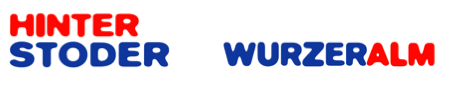 PresseinformationHinterstoder, 18.10.2018Skigebiete Hinterstoder und Wurzeralm:Frauenpower am BergImmer mehr Damen im Dienste der Seilbahnen aktivDie Wintersaison in den Skigebieten Hinterstoder und Wurzeralm steht vor der Tür. Nach dem Sommerbetrieb, der noch an den Wochenenden bei Schönwetter bis 28.10.2018 läuft, beginnt für die Mitarbeiter die Revisionsphase. Was viele nicht wussten: immer mehr Frauen entdecken die vielfältigen Berufsfelder der Seilbahnwirtschaft für sich.Bergbahnen bieten zahlreiche Berufsfelder für Frauen„Wir sind traditionell ein eher von Männern dominierter Wirtschaftszweig. Es freut mich daher besonders, dass sich immer mehr weibliche Bewerberinnen für eine Tätigkeit bei den Seilbahnen interessieren. Wir bieten eine Vielzahl an Jobmöglichkeiten, von der bekannten Tätigkeit an der Kassa oder im Marketing bis hin zu Stationsbediensteten und Maschinistinnen“, so Helmut Holzinger. Interessierte können Bewerbungen – auch als Teilzeitkräfte für die kommende Wintersaison – an bewerbung@hiwu.at richten.Von der Köchin zur MaschinistinMelanie Butschek ist Maschinistin und arbeitet seit drei Jahren für die Hinterstoder-Wurzeralm Bergbahnen AG. „Ich habe als Saisonmitarbeiterin begonnen. Da ich generell technisch interessiert bin, habe ich beschlossen, die Maschinistenausbildung zu machen“, so die 39jährige, die ursprünglich eine Kochlehre absolviert hatte und auch in diesem Beruf ihrer ersten Erfahrungen sammelte. Heute ist sie sehr zufrieden in ihrem neuen Beruf. „Als Maschinistin bei den Bergbahnen zu arbeiten ist wirklich sehr abwechslungsreich. Mir wird echt nie langweilig.“Bergbahnen Hinterstoder und Wurzeralm beschäftigen 62 FrauenMelanie Butschek ist eine von 62 Frauen, die für die Hinterstoder-Wurzeralm Bergbahnen AG arbeiten, somit sind aktuell rund 27 % der Belegschaft von 223 Bediensteten weiblich.Aktuelle InformationenAlle Veranstaltungen, Webcams und wichtige Informationen findet man unter www.hiwu.at oder auf Facebook unter „Hinterstoder-Wurzeralm Bergbahnen“.Über die Skigebiete Hinterstoder und Wurzeralm
Die Skiregion Hinterstoder-Wurzeralm liegt an der atemberaubenden Kulisse des Toten Gebirges bzw. Warschenecks und ist über die Pyhrn-Autobahn oder auch mit öffentlichen Verkehrsmitteln sehr gut erreichbar.Hinterstoder verfügt über das einzige Weltcupskigebiet Oberösterreichs. Es reicht bis auf 2.000 Meter Seehöhe und bietet Wintersportlern somit ein besonders hohes Maß an Schneesicherheit auf 40 Pistenkilometern. Sportliche Skifahrer finden hier – zum Beispiel auf der Hannes-Trinkl-Weltcupstrecke – ebenso eine Herausforderung wie Familien Spaß und Abwechslung auf vielen „blauen“ Pisten.Die Wurzeralm bietet entspanntes Skivergnügen auf 22 Pistenkilometern bei herrlichem Bergpanorama. Die schnellste Standseilbahn Europas bringt die Gäste in kürzester Zeit zur Bergstation Wurzeralm. Dort warten der Sunny Kids Park, herrliche Abfahrten und urige Hütten.www.hiwu.atBildtext: Frauenpower am Berg bei den Hinterstoder-Wurzeralm Bergbahnen.@HIWU, Abdruck für die Presse kostenfrei